 HOLA SECONDARY SCHOOLMid-Term Examinations- February 2017PHYSICS FORM ONETIME: 2 HOURSName ……………………………..………...………….                         Adm. No …………………Class ………………………………………………...                             Date ………………..........INSTRUCTIONS: Write your name, class and admission number in spaces provided above Answer ALL the questions in the spaces provided Mathematical tables and electronic calculators may be used All working must be clearly shown where necessary.What is Physics?                                                                                                                (1 mark)………………………………………………………………………………………………………………………………………………………………………………………………………………………………………………………………………………………………………………………………………State four branches of physics                                                                                        (2 marks)………………………………………………………………………………………………………………………………………………………………………………………………………………………………………………………………………………………………………………………………………State the relationship between physics and;Biology                                                                                                               (1 mark)………………………………………………………………………………………………………………………………………………………………………………………………………………………………………………………………………………………………………………………………………Geography                                                                                                         (1 mark) ………………………………………………………………………………………………………………………………………………………………………………………………………………………………………………………………………………………………………………………………………What is technology?                                                                                                         (1 mark)………………………………………………………………………………………………………………………………………………………………………………………………………………………………………………………………………………………………………………………………………What is a laboratory                                                                                                           (1 mark)…………………………………………………………………………………………………………………………………………………………………………………………………………………………State four laboratory safety rules.                                                                                      (4 marks)………………………………………………………………………………………………………………………………………………………………………………………………………………………………………………………………………………………………………………………………………………………………………………………………………………………………………………………………………………………………………………………………………………………………….Differentiate between basic physical quantities and derived quantities.                          (2 marks)………………………………………………………………………………………………………………………………………………………………………………………………………………………………………………………………………………………………………………………………………Complete the table below for the basic physical quantities(14 marks)Define the following terms and state their SI units;Length                                                                                                                   (1 mark)…………………………………………………………………………………………………………………………………………………………………………………………………………………………Area                                                                                                                      (1 mark)…………………………………………………………………………………………………………………………………………………………………………………………………………………………Volume                                                                                                                 (1 mark) …………………………………………………………………………………………………………………………………………………………………………………………………………………………Mass                                                                                                                      (1 mark)…………………………………………………………………………………………………………………………………………………………………………………………………………………………Density                                                                                                                  (1 mark)…………………………………………………………………………………………………………………………………………………………………………………………………………………………The shadow of a metre rule is 60cm long. Estimate the height of a building whose shadow is 2.52m long.                                                                                                                 (3 marks)………………………………………………………………………………………………………………………………………………………………………………………………………………………………………………………………………………………………………………………………………Explain the procedure of using a metre rule to measure the length of an object.    (3 marks)……………………………………………………………………………………………………………………………………………………………………………………………………………………………………………………………………………………………………………………………………………………………………………………………………………………………………………………A thread 100.5cm long was wound closely around a pipe. The total number of turnings was found to be 20. Determine the diameter of the pipe.                                                  (3 marks)………………………………………………………………………………………………………………………………………………………………………………………………………………………………………………………………………………………………………………………………………Determine the total area of the shape below.  (4 marks)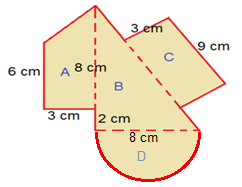 …………………………………………………………………………………………………………………………………………………………………………………………………………………………………………………………………………………………………………………………………………………………………………………………………………………………………………………….Convert the following values into the units stated in brackets  900cm2                                                                                                                             (1 mark)…………………………………………………………………………………………………………………………………………………………………………………………………………………………800ml (litres)                                                                                                                    (1 mark)…………………………………………………………………………………………………………………………………………………………………………………………………………………………4.5 l (cm3)                                                                                                                        (1 mark)…………………………………………………………………………………………………………………………………………………………………………………………………………………………1200 mg (g)                                                                                                                      (1 mark)…………………………………………………………………………………………………………………………………………………………………………………………………………………………The initial level of water in a burette was 20.3 cm3. 20 drops each of volume 0.02 cm3 were let out into a beaker placed below the burette. Determine the final level of water.                     (2 marks)………………………………………………………………………………………………………………………………………………………………………………………………………………………………………………………………………………………………………………………………………A wooden block 8cm long, 6cm wide and 3cm thick has a mass of 360g. Calculate its density in;g/cm3                                                                                                                      (3 marks)………………………………………………………………………………………………………………………………………………………………………………………………………………………………………………………………………………………………………………………………………  kg/m3                                                                                                                   (1 mark)…………………………………………………………………………………………………………………………………………………………………………………………………………………………In finding the density of an irregular solid, a student weighed the solid in air, and then immersed the solid in water in a measuring cylinder. She obtained the following data:Mass of solid = 160gVolume of water before solid was immersed = 75.5 cm3 Reading of the measuring cylinder with the body fully immersed = 88.9cm3 Calculate the density of the solid.                                                                                    (3 marks)………………………………………………………………………………………………………………………………………………………………………………………………………………………………………………………………………………………………………………………………………120cm3 of sea water of density 1150kg/m3 is mixed with 150cm3 of fresh water of density 1000kg/m3. Determine density of the mixture.                                                                (3 marks)………………………………………………………………………………………………………………………………………………………………………………………………………………………………………………………………………………………………………………………………………Basic physical quantitySI unitSymbol of unit